Os alimentos utilizados para preparo do cardápio são de qualidade e frescos, portanto o cardápio pode sofrer algumas alterações de acordo com o recebimento de gêneros alimentícios;Nutricionista Responsável Técnica do PNAEMarilia Raquel Hubner Sordi - CRN10 2795Os alimentos utilizados para preparo do cardápio são de qualidade e frescos, portanto o cardápio pode sofrer algumas alterações de acordo com o recebimento de gêneros alimentícios;Nutricionista Responsável Técnica do PNAEMarilia Raquel Hubner Sordi - CRN10 2795Os alimentos utilizados para preparo do cardápio são de qualidade e frescos, portanto o cardápio pode sofrer algumas alterações de acordo com o recebimento de gêneros alimentícios;Nutricionista Responsável Técnica do PNAEMarilia Raquel Hubner Sordi - CRN10 2795SECRETARIA MUNICIPAL DE EDUCAÇÃO JARDINÓPOLIS/SC - 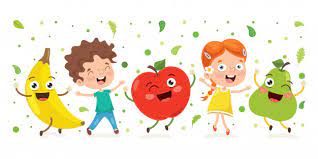 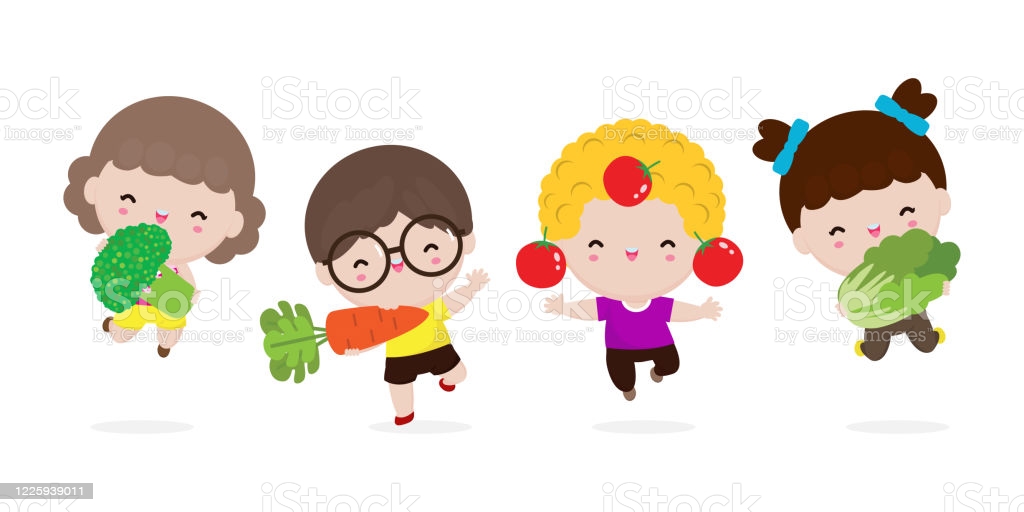 PROGRAMA NACIONAL DE ALIMENTAÇÃO ESCOLAR – PNAECARDÁPIO PRÉ-ESCOLA - PERÍODO PARCIAL - FAIXA ETÁRIA 4 a 6 anosAGOSTO/ 2023SECRETARIA MUNICIPAL DE EDUCAÇÃO JARDINÓPOLIS/SC - PROGRAMA NACIONAL DE ALIMENTAÇÃO ESCOLAR – PNAECARDÁPIO PRÉ-ESCOLA - PERÍODO PARCIAL - FAIXA ETÁRIA 4 a 6 anosAGOSTO/ 2023SECRETARIA MUNICIPAL DE EDUCAÇÃO JARDINÓPOLIS/SC - PROGRAMA NACIONAL DE ALIMENTAÇÃO ESCOLAR – PNAECARDÁPIO PRÉ-ESCOLA - PERÍODO PARCIAL - FAIXA ETÁRIA 4 a 6 anosAGOSTO/ 2023SECRETARIA MUNICIPAL DE EDUCAÇÃO JARDINÓPOLIS/SC - PROGRAMA NACIONAL DE ALIMENTAÇÃO ESCOLAR – PNAECARDÁPIO PRÉ-ESCOLA - PERÍODO PARCIAL - FAIXA ETÁRIA 4 a 6 anosAGOSTO/ 2023SECRETARIA MUNICIPAL DE EDUCAÇÃO JARDINÓPOLIS/SC - PROGRAMA NACIONAL DE ALIMENTAÇÃO ESCOLAR – PNAECARDÁPIO PRÉ-ESCOLA - PERÍODO PARCIAL - FAIXA ETÁRIA 4 a 6 anosAGOSTO/ 2023SECRETARIA MUNICIPAL DE EDUCAÇÃO JARDINÓPOLIS/SC - PROGRAMA NACIONAL DE ALIMENTAÇÃO ESCOLAR – PNAECARDÁPIO PRÉ-ESCOLA - PERÍODO PARCIAL - FAIXA ETÁRIA 4 a 6 anosAGOSTO/ 2023REFEIÇÃOSEGUNDA-FEIRA 31/07TERÇA-FEIRA01/08QUARTA-FEIRA02/08QUINTA-FEIRA03/08SEXTA-FEIRA04/08LANCHE MANHÃ - 9h20minLANCHE TARDE - 14h55mSanduiche de presunto e queijo, tomate presunto.Leite com cacauFruta: BergamotaArrozFeijão cariocaCarne bovina em tiras em molhoSalada: AlfaceBolachaChá de cidreira com laranjaFruta: BananaSopa de legumes, arroz e carne bovinaMandiocaCarne moídaSalada: BeterrabaComposição nutricional (Média semanal)Composição nutricional (Média semanal)Energia (Kcal)PNT (g)LIP(g)CHO(g)Composição nutricional (Média semanal)Composição nutricional (Média semanal)271,2010645REFEIÇÃOSEGUNDA-FEIRA 07/08TERÇA-FEIRA08/08QUARTA-FEIRA09/08QUINTA-FEIRA10/08SEXTA-FEIRA11/08LANCHE MANHÃ - 9h20minLANCHE TARDE - 14h55mGalinhadaSalada: Repolho e cenoura raladaArrozFeijão pretoFilé de Frango em molhoSalada: alfaceCuca caseira Leite com cacauFruta bananaSopa de feijãoFruta: LaranjaEspecial dia do estudante:Pizza caseira de frangoIogurteSalada de fruta (kiwi, laranja, maçã, mamão)Composição nutricional (Média semanal)Composição nutricional (Média semanal)Energia (Kcal)PNT (g)LIP(g)CHO(g)Composição nutricional (Média semanal)Composição nutricional (Média semanal)279,1313741SECRETARIA MUNICIPAL DE EDUCAÇÃO JARDINÓPOLIS/SC - PROGRAMA NACIONAL DE ALIMENTAÇÃO ESCOLAR – PNAECARDÁPIO PRÉ-ESCOLA - PERÍODO PARCIAL - FAIXA ETÁRIA 4 a 6 anosAGOSTO 2023SECRETARIA MUNICIPAL DE EDUCAÇÃO JARDINÓPOLIS/SC - PROGRAMA NACIONAL DE ALIMENTAÇÃO ESCOLAR – PNAECARDÁPIO PRÉ-ESCOLA - PERÍODO PARCIAL - FAIXA ETÁRIA 4 a 6 anosAGOSTO 2023SECRETARIA MUNICIPAL DE EDUCAÇÃO JARDINÓPOLIS/SC - PROGRAMA NACIONAL DE ALIMENTAÇÃO ESCOLAR – PNAECARDÁPIO PRÉ-ESCOLA - PERÍODO PARCIAL - FAIXA ETÁRIA 4 a 6 anosAGOSTO 2023SECRETARIA MUNICIPAL DE EDUCAÇÃO JARDINÓPOLIS/SC - PROGRAMA NACIONAL DE ALIMENTAÇÃO ESCOLAR – PNAECARDÁPIO PRÉ-ESCOLA - PERÍODO PARCIAL - FAIXA ETÁRIA 4 a 6 anosAGOSTO 2023SECRETARIA MUNICIPAL DE EDUCAÇÃO JARDINÓPOLIS/SC - PROGRAMA NACIONAL DE ALIMENTAÇÃO ESCOLAR – PNAECARDÁPIO PRÉ-ESCOLA - PERÍODO PARCIAL - FAIXA ETÁRIA 4 a 6 anosAGOSTO 2023SECRETARIA MUNICIPAL DE EDUCAÇÃO JARDINÓPOLIS/SC - PROGRAMA NACIONAL DE ALIMENTAÇÃO ESCOLAR – PNAECARDÁPIO PRÉ-ESCOLA - PERÍODO PARCIAL - FAIXA ETÁRIA 4 a 6 anosAGOSTO 2023REFEIÇÃOSEGUNDA-FEIRA 14/08TERÇA-FEIRA15/08QUARTA-FEIRA16/08QUINTA-FEIRA17/08SEXTA-FEIRA18/08LANCHE MANHÃ - 9h20minLANCHE TARDE - 14h55mEsfirra de carne bovina Suco natural de laranja MaçaArrozLentilha em caldoCarne moídaSalada: rúculaMacarrãoCarne de panela (carne de gado, alface, cenoura)Salada: beterraba raladaSopa de agnolinecom frango e legumes (chuchu, cenoura, milho e batatinha)Empadão de carne moída.Salada de alfaceFruta: mamãoComposição nutricional (Média semanal)Composição nutricional (Média semanal)Energia (Kcal)PNT (g)LIP(g)CHO(g)Composição nutricional (Média semanal)Composição nutricional (Média semanal)256,5810543REFEIÇÃOSEGUNDA-FEIRA 21/08TERÇA-FEIRA22/08QUARTA-FEIRA23/08QUINTA-FEIRA24/08SEXTA-FEIRA25/08LANCHE MANHÃ - 9h20minLANCHE TARDE - 14h55mBolachaLeite com caféFruta: BergamotaPão de queijo Leite com caféFruta: melãoArroz Feijão pretoCarne de gado ao molho Salada: Alface e tomatePanqueca com carne moídaChá de maçãFruta: mamãoSopa de feijão com legumesComposição nutricional (Média semanal)Composição nutricional (Média semanal)Energia (Kcal)PNT (g)LIP(g)CHO(g)Composição nutricional (Média semanal)Composição nutricional (Média semanal)271,5111839SECRETARIA MUNICIPAL DE EDUCAÇÃO JARDINÓPOLIS/SC - PROGRAMA NACIONAL DE ALIMENTAÇÃO ESCOLAR – PNAECARDÁPIO PRÉ-ESCOLA - PERÍODO PARCIAL - FAIXA ETÁRIA 4 a 6 anosAGOSTO 2023SECRETARIA MUNICIPAL DE EDUCAÇÃO JARDINÓPOLIS/SC - PROGRAMA NACIONAL DE ALIMENTAÇÃO ESCOLAR – PNAECARDÁPIO PRÉ-ESCOLA - PERÍODO PARCIAL - FAIXA ETÁRIA 4 a 6 anosAGOSTO 2023SECRETARIA MUNICIPAL DE EDUCAÇÃO JARDINÓPOLIS/SC - PROGRAMA NACIONAL DE ALIMENTAÇÃO ESCOLAR – PNAECARDÁPIO PRÉ-ESCOLA - PERÍODO PARCIAL - FAIXA ETÁRIA 4 a 6 anosAGOSTO 2023SECRETARIA MUNICIPAL DE EDUCAÇÃO JARDINÓPOLIS/SC - PROGRAMA NACIONAL DE ALIMENTAÇÃO ESCOLAR – PNAECARDÁPIO PRÉ-ESCOLA - PERÍODO PARCIAL - FAIXA ETÁRIA 4 a 6 anosAGOSTO 2023SECRETARIA MUNICIPAL DE EDUCAÇÃO JARDINÓPOLIS/SC - PROGRAMA NACIONAL DE ALIMENTAÇÃO ESCOLAR – PNAECARDÁPIO PRÉ-ESCOLA - PERÍODO PARCIAL - FAIXA ETÁRIA 4 a 6 anosAGOSTO 2023SECRETARIA MUNICIPAL DE EDUCAÇÃO JARDINÓPOLIS/SC - PROGRAMA NACIONAL DE ALIMENTAÇÃO ESCOLAR – PNAECARDÁPIO PRÉ-ESCOLA - PERÍODO PARCIAL - FAIXA ETÁRIA 4 a 6 anosAGOSTO 2023REFEIÇÃOSEGUNDA-FEIRA 28/08TERÇA-FEIRA29/08QUARTA-FEIRA30/08QUINTA-FEIRA31/09SEXTA-FEIRA010/09LANCHE MANHÃ - 9h20minLANCHE TARDE - 14h55mPolenta moleCarne de frangoSalada: Pepino em rodelasArrozFeijão pretoCarne bovina em cubosSalada: tomateSanduícheFruta: mamãoSuco de uvaCarreteiroSalada: cenoura cozida e rúculaBolo de cenouraLeite com cacauFruta: melanciaComposição nutricional (Média semanal)Composição nutricional (Média semanal)Energia (Kcal)PNT (g)LIP(g)CHO(g)Composição nutricional (Média semanal)Composição nutricional (Média semanal)280,3213742